Муниципальное  бюджетное дошкольное образовательное учреждениеМуниципальное  бюджетное дошкольное общеобразовательное учреждение«Детский сад комбинированного вида № 38»г. Сергиев Посад«Осень, осень в гости просим!»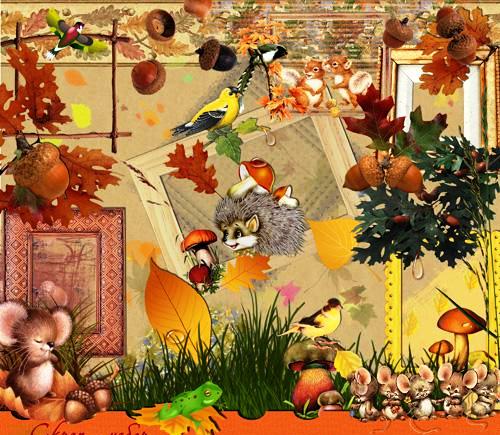 Подготовила и провела воспитатель 1 кв. категорииСторожева Н.П Программное содержание: 1.Воспитывать у детей эстетическое отношение к окружающей природе,     коммуникативные навыки (внимательное и доброжелательное отношение    друг к другу).2. Развивать слуховое и зрительное внимание, связную речь,        эмоциональную отзывчивость, используя  знакомые   стихотворения и     движения под музыку;3. Закреплять знание признаков осени,  умение различать и называть овощи и     фрукты 4. Формировать умение отгадывать описательные загадки о животных леса. 5. Стимулировать у детей младшего возраста познавательный интерес,       используя ИКТ. 6. Активизировать словарь по теме «Осень».Словарная работа:  листопад, дупло, хитрая, рыжая, бурый,                                             косолапый, колючий.Материал:  1. кукла – Осень;                          2. корзинка с овощами и фруктами;                          3. Видеофильм «Что нам осень принесла?»;                          4. СD записи;                          5. подносы.Ход  НОД:Воспитатель загадывает загадку:Листья с веток облетают,Птицы к югу улетают.«Что за время года?» — спросим.   Нам ответят: «Это...» (осень)Воспитатель под музыку вносит игрушку – осень. (1 кадр)- Ребята, вы узнали нашу гостью?Дети: Осень- Ребята, осень в гости к нам пришла и корзинку принесла. А в ней много овощей и фруктов. Мы с вами поможем осени выложить их на подносы.  Дети по одному подходят к корзинке называют овощ или фрукт и кладут на поднос.           Воспитатель и дети благодарят осень за подарки.- Ребята, осень предлагает нам отправиться в осенний лес. Но сначала нам надо одеться. Что мы с вами  наденем?Дети: шапку, сапожки, куртку, шарфик. .(2 кадр)                Проводится имитация «Оденемся на прогулку»                             Мы наденем все сапожки,                             Чтоб  сухие  были  ножки.                             Шапку,  куртку     надевай                             И    смелей     иди,    гуляй.                   Раз, два, три повернись и в лесу очутись. (3 кадр)   - Ребята, мы не слышим, как поют птицы в лесу. Куда они улетают осенью? (4 кадр)Дети: В тёплые края.  - Ребята, а какие листья на деревьях осенью? (5 кадр)Дети: жёлтые, красные.- Ветер подул и листья полетели. (6 кадр)Воспитатель предлагает рассказать осени стихотворение «Листопад». (7 кадр)                                Листопад, листопад,                                Листья жёлтые летят                                Под ногами шелестят                                И летят, летят, летят.Воспитатель предлагает детям для осени исполнить хоровод «Наступила осень»Проводится танец - Ребята, на небе тучи, сейчас пойдёт дождик. (8 кадр)Шум дождя, на экране дождь идёт. (9,10 кадр)- Ребята, а  когда идёт дождь,  что мы берём на прогулку?(11 кадр)Воспитатель предлагает встать в круг и спеть песенку про дождик.Дети исполняют песню «Дождик» (с движениями)Воспитатель от имени осени благодарит детей  за песенку и хочет загадать вам загадки.- Ребята , мы отгадаем загадки и узнаем, кто живёт в осеннем лесу.Лес на экране  (12 кадр)Шубка серая,Ушки длинныеПо тропинке скок-скок.Дети: заяц(13 кадр)Лес на экране  (14 кадр)Под соснами, под ёлками Лежит мешок с иголками.Дети: ёжик (15 кадр)Лес на экране  (16 кадр)Что за рыжий, хитрый зверьК нам спешит сюда быстрей?Дети: лиса (17 кадр)Лес на экране  (18 кадр) Кто в дупле живёт И орешки грызёт?Дети: белка (19 кадр)Лес на экране  (20 кадр)Он медком не угостился,Очень сильно рассердился.Дети: медведь(21 кадр)- Ребята, осень рада, что вы такие умные. Все загадки отгадали. Нам пора возвращаться в детский сад.    (22 кадр)  Раз, два повернись  И в саду очутись.    (23 кадр)  - Осени, ребята , понравилось, что вы много знаете о ней.  Но ей пора с нами прощаться.Дети: До свидания, осень!- А мы с вами скоро будем встречать зиму.Воспитатель под музыку уносит игрушку – осень.    (24 кадр)